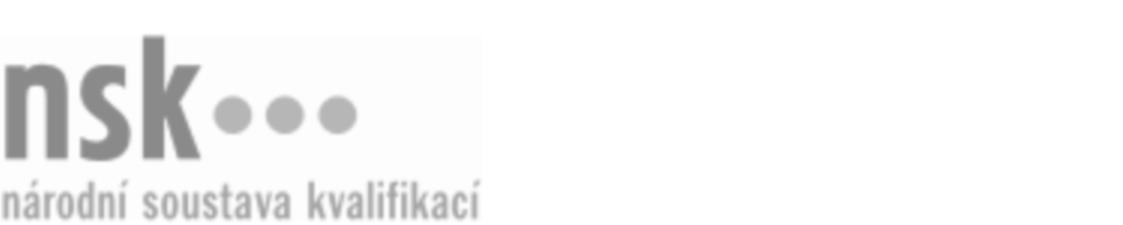 Kvalifikační standardKvalifikační standardKvalifikační standardKvalifikační standardKvalifikační standardKvalifikační standardKvalifikační standardKvalifikační standardServisní technik/technička ve strojírenství (kód: 23-095-M) Servisní technik/technička ve strojírenství (kód: 23-095-M) Servisní technik/technička ve strojírenství (kód: 23-095-M) Servisní technik/technička ve strojírenství (kód: 23-095-M) Servisní technik/technička ve strojírenství (kód: 23-095-M) Servisní technik/technička ve strojírenství (kód: 23-095-M) Servisní technik/technička ve strojírenství (kód: 23-095-M) Autorizující orgán:Ministerstvo průmyslu a obchoduMinisterstvo průmyslu a obchoduMinisterstvo průmyslu a obchoduMinisterstvo průmyslu a obchoduMinisterstvo průmyslu a obchoduMinisterstvo průmyslu a obchoduMinisterstvo průmyslu a obchoduMinisterstvo průmyslu a obchoduMinisterstvo průmyslu a obchoduMinisterstvo průmyslu a obchoduMinisterstvo průmyslu a obchoduMinisterstvo průmyslu a obchoduSkupina oborů:Strojírenství a strojírenská výroba (kód: 23)Strojírenství a strojírenská výroba (kód: 23)Strojírenství a strojírenská výroba (kód: 23)Strojírenství a strojírenská výroba (kód: 23)Strojírenství a strojírenská výroba (kód: 23)Strojírenství a strojírenská výroba (kód: 23)Týká se povolání:Servisní technikServisní technikServisní technikServisní technikServisní technikServisní technikServisní technikServisní technikServisní technikServisní technikServisní technikServisní technikKvalifikační úroveň NSK - EQF:444444Odborná způsobilostOdborná způsobilostOdborná způsobilostOdborná způsobilostOdborná způsobilostOdborná způsobilostOdborná způsobilostNázevNázevNázevNázevNázevÚroveňÚroveňOrientace ve strojírenských normách a v technické dokumentaciOrientace ve strojírenských normách a v technické dokumentaciOrientace ve strojírenských normách a v technické dokumentaciOrientace ve strojírenských normách a v technické dokumentaciOrientace ve strojírenských normách a v technické dokumentaci44Seřizování opravených strojů a zařízení a uvádění do provozu u zákazníkaSeřizování opravených strojů a zařízení a uvádění do provozu u zákazníkaSeřizování opravených strojů a zařízení a uvádění do provozu u zákazníkaSeřizování opravených strojů a zařízení a uvádění do provozu u zákazníkaSeřizování opravených strojů a zařízení a uvádění do provozu u zákazníka44Kontrola a provádění funkčních zkoušek strojů, zařízení a výrobních linekKontrola a provádění funkčních zkoušek strojů, zařízení a výrobních linekKontrola a provádění funkčních zkoušek strojů, zařízení a výrobních linekKontrola a provádění funkčních zkoušek strojů, zařízení a výrobních linekKontrola a provádění funkčních zkoušek strojů, zařízení a výrobních linek44Zajišťování servisních činností, samostatné provádění revizí, oprav a instalacíZajišťování servisních činností, samostatné provádění revizí, oprav a instalacíZajišťování servisních činností, samostatné provádění revizí, oprav a instalacíZajišťování servisních činností, samostatné provádění revizí, oprav a instalacíZajišťování servisních činností, samostatné provádění revizí, oprav a instalací44Poskytování konzultací a rad v oblasti technických systémů a zařízeníPoskytování konzultací a rad v oblasti technických systémů a zařízeníPoskytování konzultací a rad v oblasti technických systémů a zařízeníPoskytování konzultací a rad v oblasti technických systémů a zařízeníPoskytování konzultací a rad v oblasti technických systémů a zařízení44Vedení evidence servisních zásahů a oprav technických zařízeníVedení evidence servisních zásahů a oprav technických zařízeníVedení evidence servisních zásahů a oprav technických zařízeníVedení evidence servisních zásahů a oprav technických zařízeníVedení evidence servisních zásahů a oprav technických zařízení44Servisní technik/technička ve strojírenství,  29.03.2024 10:16:19Servisní technik/technička ve strojírenství,  29.03.2024 10:16:19Servisní technik/technička ve strojírenství,  29.03.2024 10:16:19Servisní technik/technička ve strojírenství,  29.03.2024 10:16:19Strana 1 z 2Strana 1 z 2Kvalifikační standardKvalifikační standardKvalifikační standardKvalifikační standardKvalifikační standardKvalifikační standardKvalifikační standardKvalifikační standardPlatnost standarduPlatnost standarduPlatnost standarduPlatnost standarduPlatnost standarduPlatnost standarduPlatnost standarduStandard je platný od: 21.10.2022Standard je platný od: 21.10.2022Standard je platný od: 21.10.2022Standard je platný od: 21.10.2022Standard je platný od: 21.10.2022Standard je platný od: 21.10.2022Standard je platný od: 21.10.2022Servisní technik/technička ve strojírenství,  29.03.2024 10:16:19Servisní technik/technička ve strojírenství,  29.03.2024 10:16:19Servisní technik/technička ve strojírenství,  29.03.2024 10:16:19Servisní technik/technička ve strojírenství,  29.03.2024 10:16:19Strana 2 z 2Strana 2 z 2